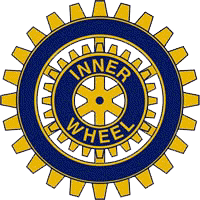 Nybro-Emmaboda Inner Wheel ClubMÅNADSBREV NR 8 Våren 2019	President: 	Gunilla JohanssonSekreterare 	Eila MedinÅrets motto:	Världspresident  Christine Kirbys motto:	Empower and EvolveKallelse:	Månadsmöte onsdagen den 13 februari kl 19.00. 	Vi träffas på Loket Bjurbäcksgatan 46 i Emmaboda. Vi bjuds på smörgåstårta. Kaffe och kaka. Pris 150 kronor.Program:	Kvällens program blir att vi kommer att få information av omsorgshandledare Anneli Djerf om hur Emmaboda kommun driver sina allaktivitetshus för alla kommuninvånare. Vi kommer även att få se deras vinterträdgård och solparadis. Därefter kommer omsorgshandledare Lena Nilsson att berätta hur man arbetar med dagliga insatser för personer med ett demenshandikapp. Vi får möjlighet att ställa frågor om deras framgångar med sociala mötesplatser.	Klubben skall också välja ny styrelse för 2019-2020, vilket innebär att vi under kvällen också har ett valmöte. Kallelse bifogas månadsbrevet.Avanmälan:	Senast söndag den 10 februari 2019 till vår klubbmästare Inger Fransson 070-366 99 49. Glöm ej avanmälan eftersom klubben får betala för alla som beräknas att närvara.Gäster:	Är välkomna och anmäls till klubbmästarna.Klubbinfo:	 Vårens distriktsmöte ordnas i Linköping den 23 mars. Klubbärenden:	 Information från klubbens styrelsemöte av president Gunilla Johansson.	Andra viktiga datum för våren 2019 är klubbmöte den 13 mars i Nybro, den 10 april i Emmaboda och slutligen vår hemliga resa den 15 maj 2019.	Vår skattmästare Lillemor Karlsson ger information om det ekonomiska läget.	 ISO Ann-Britt Christensen informerar.Lotteriet:	Eila Medin och Ann-Britt Christensen skänker dagens vinster. En ny lista på turordning för lotterivinst är framtagen. 2 vinster per månadsmöte. Sekreteraren meddelar i månadsbrevet vem som skall skänka vinst vid nästa möte.Referat: 	Nybro-Emmaboda IWC hade förmånen att få en inbjudan från Kalmar IWC för 	att fira Internationella IW-dagen tillsammans med dem på Kalmar slott. Vi 	samlades på borggården denna mörka januarikväll. President Kerstin Håkansson 	från Kalmar IWC hälsade oss alla välkomna.	Kvällen började med en rundvandring på slottet under temat ”kungliga kvinnor 	och farliga fruntimmer”. Guiderna Ulrika och Filip berättade om många 	intressanta kvinnor som bott på Kalmar slott och om hur spridningen av 	kristendomen kom att påverka dessa kvinnors liv. Denna rundvandring var en 	fantastisk upplevelse där vi kunde beskåda en vacker byggnad med många 	vackra rum och en fantastisk slottskyrka. Något som var lite udda fick vi också 	beskåda och det var deras slottskök där man kunde tillaga 4 oxar samtidigt över 	en eldstad.	Efter denna rundvandring så samlades vi för att umgås med varandra och äta en 	bit mat. Våra presidenter Kerstin Håkansson och Gunilla Johansson tände de blå 	IW-ljusen. Det var en trevlig och givande kväll och våra medlemmar från 	Nybro-Emmaboda IWC hade lycka med sig i deras lotteri, 3 av 4 vinster gick till 	medlemmar i vår klubb.	Kvällen avslutades med att president Gunilla Johansson tackade Kalmar IWC 	för en mycket trevlig kväll och överlämnade en IW-ros 	      IW-hälsningar   			Eila och Ann-Marie						Eila Medin						SekreterareNybro-Emmaboda Inner Wheel Club		Kallelse till valmöte för Nybro- Emmaboda IWC den 13 februari 2019	§ 1          Mötet öppnas	§ 2          Val av mötesordförande		§ 3          Val av mötessekreterare	§ 4          Godkännande av dagordning	§ 5          Val av justerare och rösträknare	§ 6          Val av klubbstyrelse för verksamhetsåret 2019-2020	               Past president                                      President                                     Vice President                                     Sekreterare                                     Vice sekreterare                                     Skattmästare                                     Klubbmästare                                     Vice klubbmästare                                     ISO                                      Ledamot 2 st	§ 7          Val av revisorer	§ 8          Val av Delegater	§ 9          Val av IT-samordnare, matrikelansvarig och Webmaster	§ 10        Mötet avslutas                                         